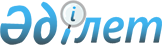 "Қаржы министрлігі ұсынған Майндағы Франкфурт, Кредитанштальт фюр Видерауфбау ("КфВ") мен Қазақстан Республикасының ("Қарыз алушы") арасындағы 27 000 000 неміс маркасы сомасына арналған қарыз - шағын және орта кәсіпкерлікті қолдау үшін Несиелік желі беру туралы шартты бекіту туралы" Қазақстан Республикасы Заңының жобасы туралыҚазақстан Республикасы Үкіметінің Қаулысы 1999 жылғы 30 маусым N 904

      Қазақстан Республикасының Үкіметі қаулы етеді: 

      1. "Қаржы министрлігі ұсынған Майндағы Франкфурт, Кредитанштальт фюр Видерауфбау ("КфВ") мен Қазақстан Республикасының ("Қарыз алушы") арасындағы 27 000 000 неміс маркасы сомасына арналған қарыз - шағын және орта кәсіпкерлікті қолдау үшін Несиелік желі беру туралы шартты бекіту туралы"           Қазақстан Республикасы Заңының жобасы Қазақстан Республикасының Парламенті Мәжілісінің қарауына енгізілсін.     2. Осы қаулы қол қойылған күнінен бастап күшіне енеді.     Қазақстан Республикасының        Премьер-Министрі                         Жоба            Қазақстан Республикасының Заңы             "Қаржы министрлігі ұсынған Майндағы Франкфурт,         Кредитанштальт фюр Видерауфбау ("КфВ") мен Қазақстан      Республикасының ("Қарыз алушы") арасындағы 27 000 000 неміс     маркасы сомасына арналған қарыз - шағын және орта кәсіпкерлікті      қолдау үшін Несиелік желі беру туралы шартты бекіту туралы     1998 жылғы 30 желтоқсандағы Қаржы министрлігі ұсынған Майндағы Франкфурт, Кредитанштальт фюр Видерауфбау ("КфВ") мен Қазақстан Республикасының ("Қарыз алушы") арасындағы 27 000 000 неміс маркасы сомасына арналған қарыз - шағын және орта кәсіпкерлікті қолдау үшін Несиелік желі беру туралы шартты бекіту туралы шарт бекітілсін.     Қазақстан Республикасының        Президенті   Оқығандар:   Қобдалиева Н.   Омарбекова А.  
					© 2012. Қазақстан Республикасы Әділет министрлігінің «Қазақстан Республикасының Заңнама және құқықтық ақпарат институты» ШЖҚ РМК
				